SPORT 1ST AID SUPPLIES CATALOG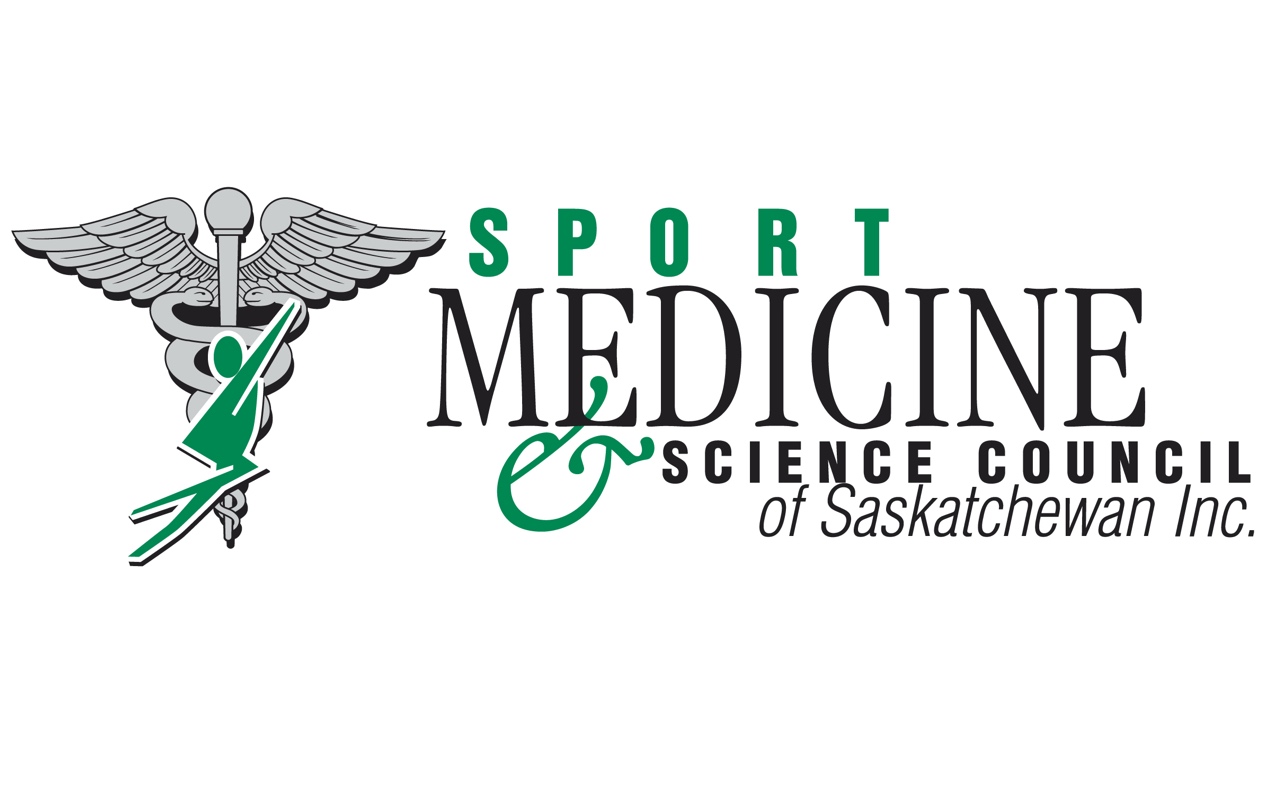 On the following pages you will find a listing of all 1st Aid Supplies that we have for sale. Reference this catalog to help make ordering easier.  To order supplies, you must fill out an order form also located on our website www.smscs.ca under 1st Aid Sales drop down. Once you have utilized this catalog to reference your order please email it to s.jule@sasktel.net. The listing of the supplies in the two documents are arranged in the same order for easier use. We will contact you for payment once your order has been approved. 2205 Victoria Ave, Regina, Sask, S4P 0S4 Phone: 306-780-9446 OR Toll Free 1-888-350-5558 Fax: 306-780-9416   TAPES and WRAPESPADDINGFIRST AIDATHLETIC SPRAYSHOT & COLD PACKSBANDAGESGAUZEINSTRUMENTS/HARDWAREBALMS/LUBE/GELSPLINTSFRIST AID KIT (STOCKED & EMPTY)EXERCISE/REHAB EQUIPMENTITEM ITEM # /PRICEDESCRIPTION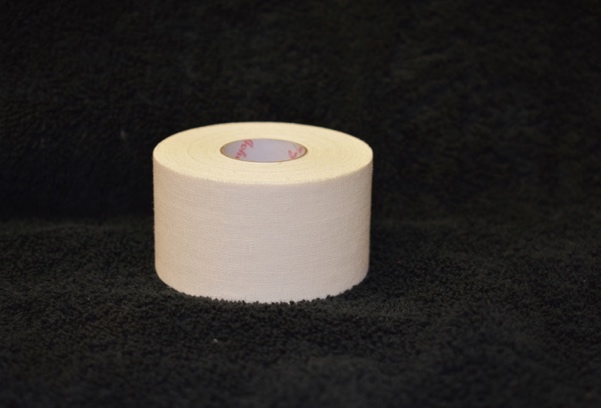 FAKS01$5.00/ROLLTrainers Tape (J&J)1.5” X 15YDS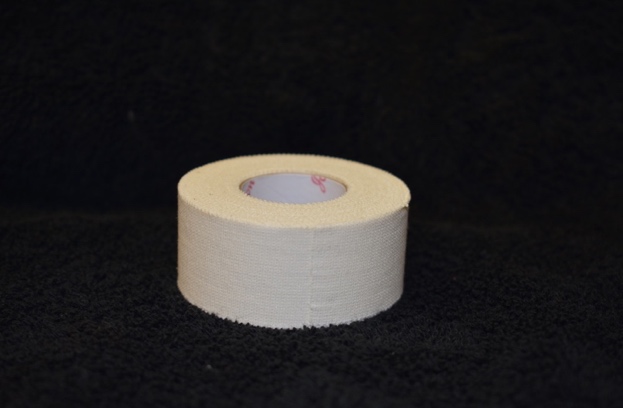 FAKS122$2.75/ROLLTrainers Tape (Renfrew)1” X 10 YDS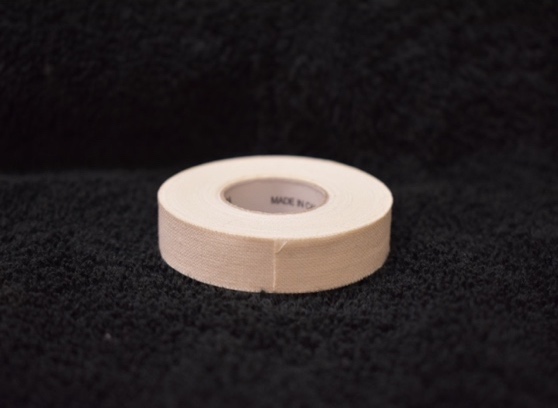 FAKS87$2.00/ROLLTrainers Tape (Renfrew)0.5” X 10 YDS  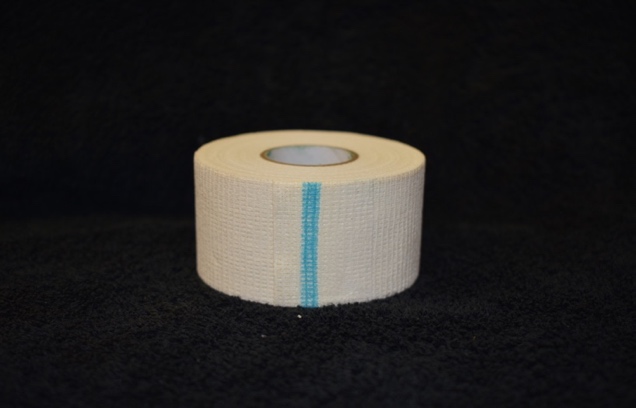 FAKS143$2.75/ROLLPowertape (Andover)1.5”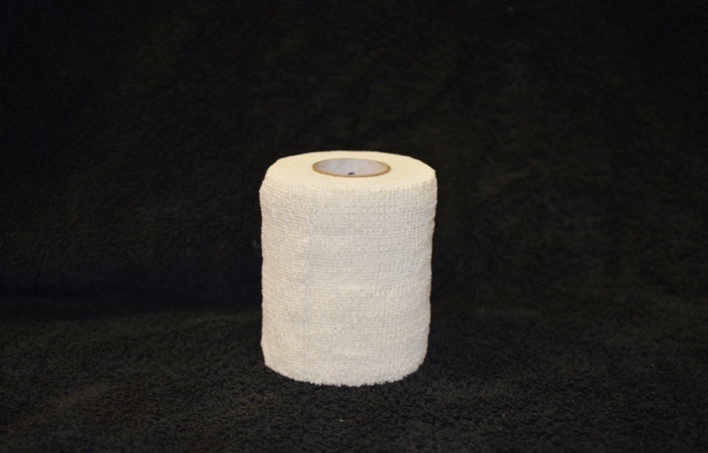 FAKS144$5.00/ROLLPowerflex Tape (Andover)3”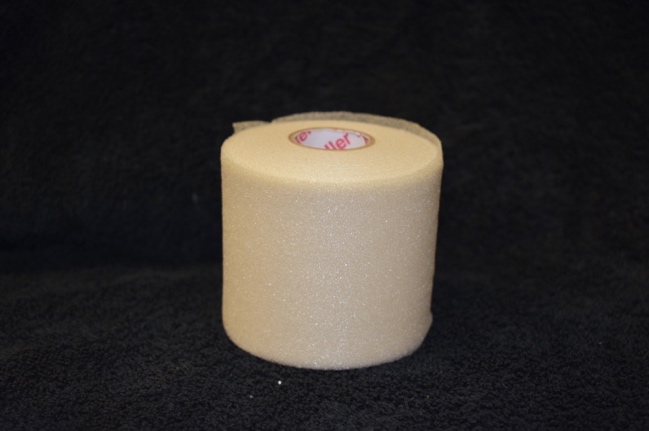 FAKS09$2.00/ROLLUnderwrap (Prowrap)3” X 30 YDS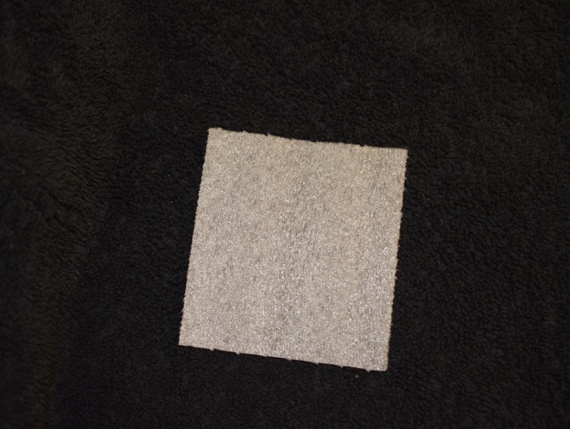 FAKS14$0.05/SQUAREHeel and Lace Pad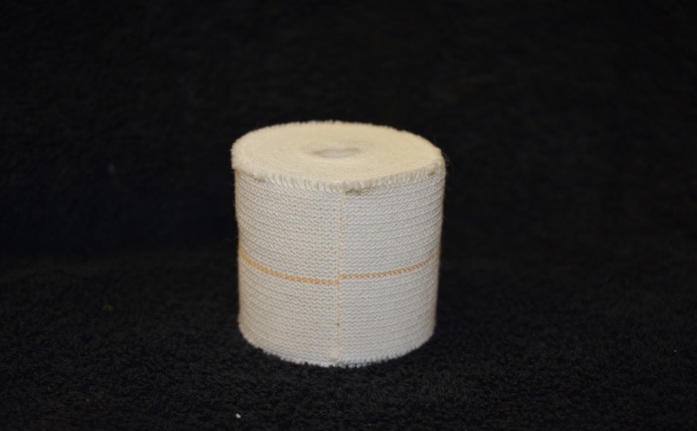 FAKS02$5.00/ROLLElastic Adhesive Tape(Tensosport)2” X 5 YDS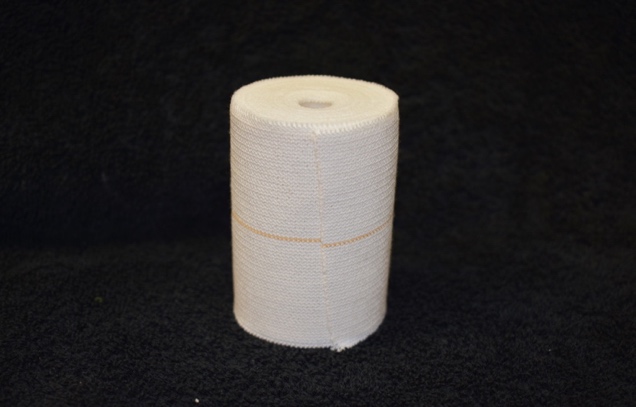 FAKS03$7.75/ROLLElastic Adhesive Tape(Tensosport)3” X 5 YDS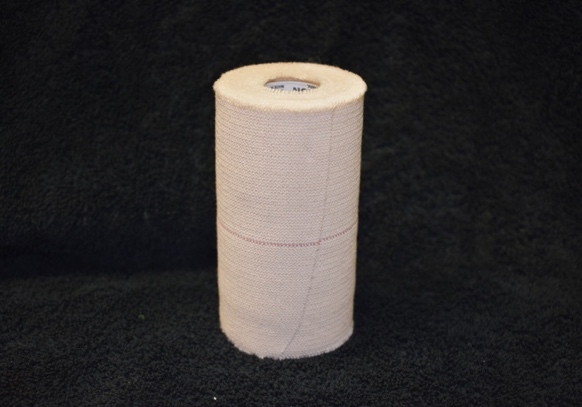 FAKS04$15.00/ROLLElastic Adhesive Tape(Elastikon)4” X 5 YDS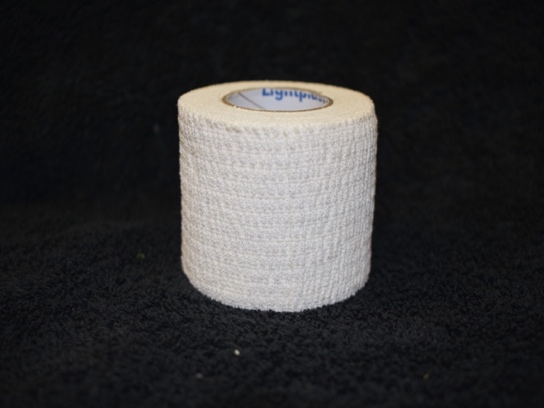 FAKS05$4.50/ROLLLightplast Pro Tape2” X 7.5 YDS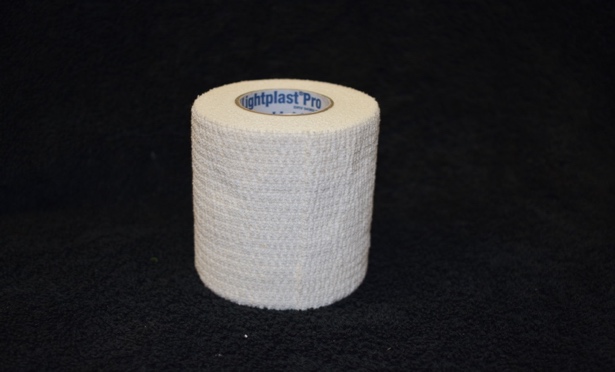 FAKS06$6.75/ROLLLightplast Pro Tape3” X 7.5 YDS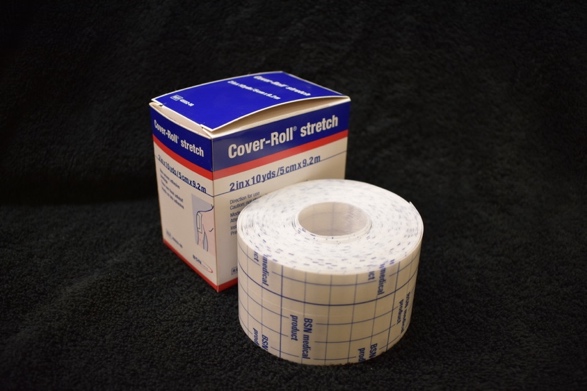 FAKS51$8.80/ROLLCover Roll Stretch Tape (Hypafix)2” X 10 YDS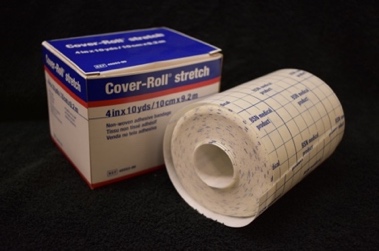 FAKS103$15.25/ROLLCover Roll Stretch Tape (Hypafix)4” X 10 YDS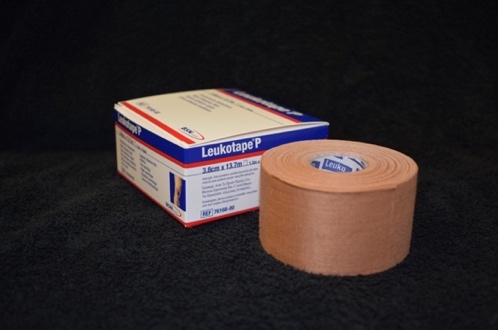 FAKS89$12.00/ROLLLeukotape P1.5” X 15 YDS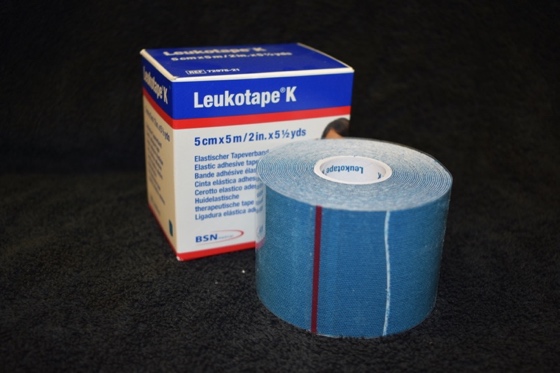 FAKS98$18.00/ROLLLeukotape K2” X 5.5 YDS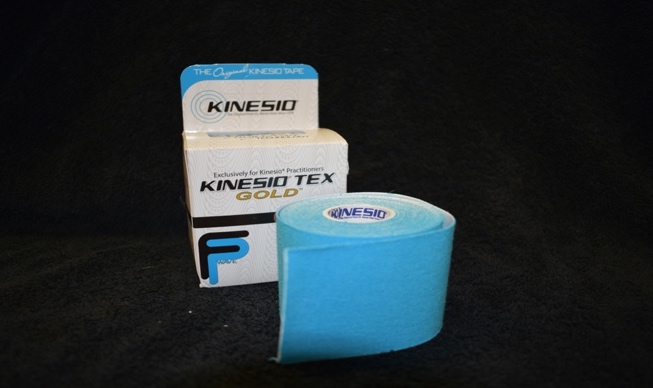 FAKS129$19.80/ROLLKinesio Tape2” X 5.5 YDS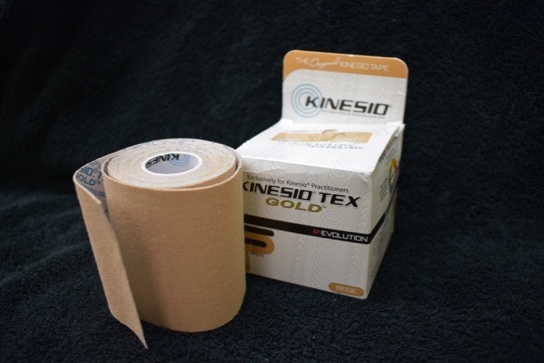 FAKS130$28.60/ROLLKinesio Tape3” X 5.5 YDS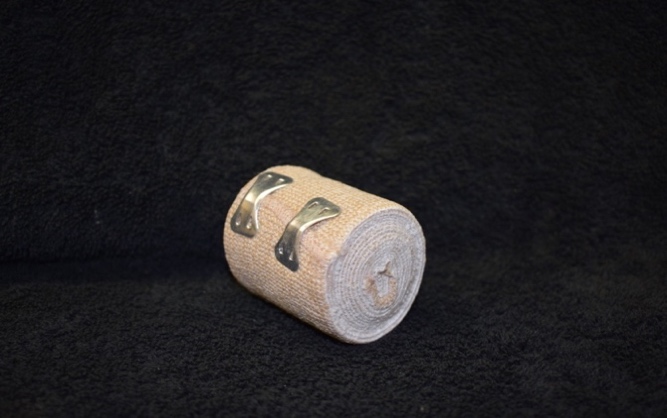 FAKS22$2.25/BANDAGEMid-Grade ElasticTensor Bandage2” X 5 YDS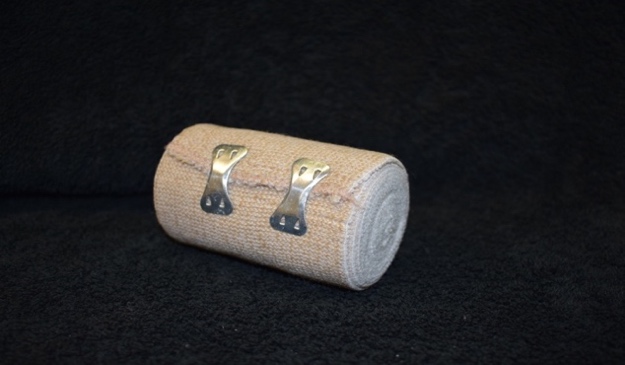 FAKS23$3.00/BANDAGEMid-Grade ElasticTensor Bandage3” X 5 YDS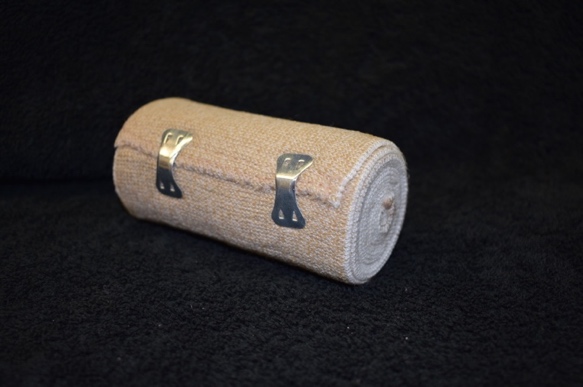 FAKS24$3.50/BANDAGEMid-Grade ElasticTensor Bandage4” X 5 YDS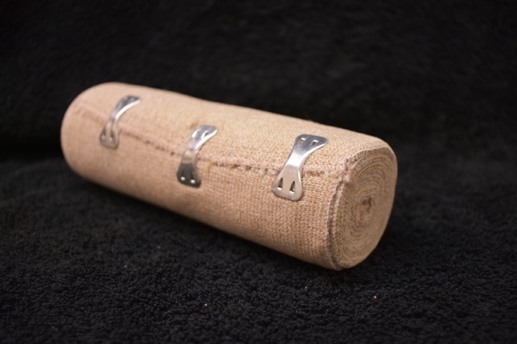 FAKS25$4.75/BANDAGEMid-Grade ElasticTensor Bandage6” X 5 YDS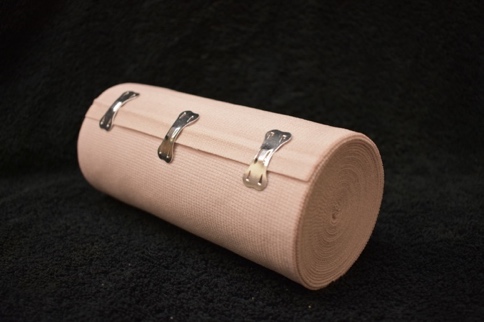 FAKS26$6.95/WRAPGroin Tensor Wrap(Mid-Grade)6” X 10 YDS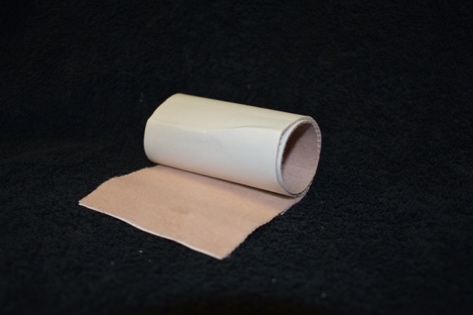 FAKS88$3.00/STRIPMoleskin3” X 12”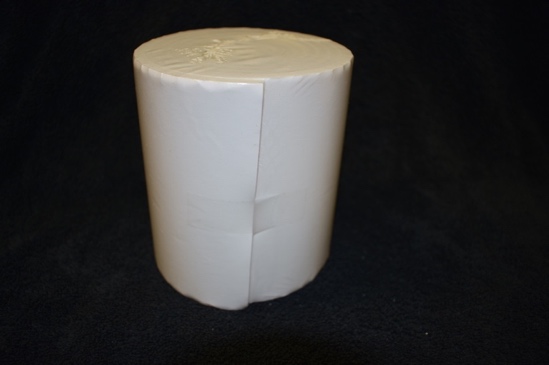 FAKS07$19.50/ROLLAdhesive Foam Roll1/8” X 5” X 2 YDS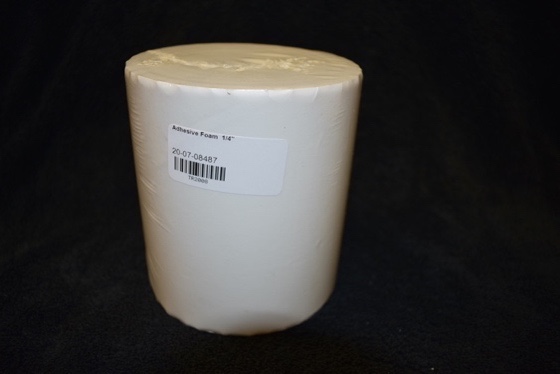 FAKS08$22.00/ROLLAdhesive Foam Roll1/4” X 5” X 2 YDS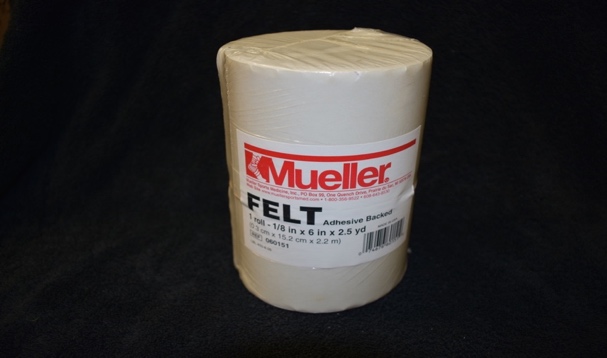 FAKS127$57.50/ROLLAdhesive Felt Roll (Mueller)1/8” X 6” X 2.5 YDS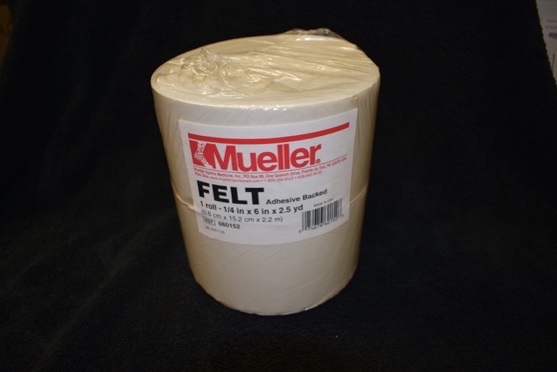 FAKS128$77.00/ROLLAdhesive Felt Roll (Mueller)1/4” X 6” X 2.5 YDS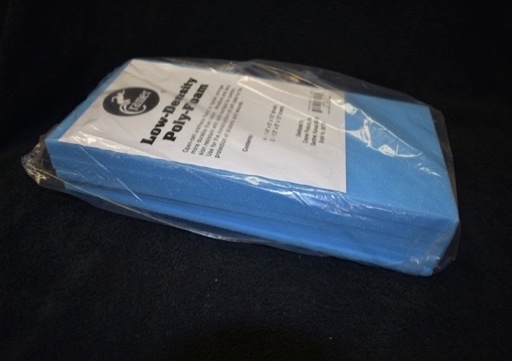 FAKS65$38.91/KITLow Density Foam Kit(Cramer)4 sheets- ¼”X 6”X12”2 sheets- ½”X6”X12” 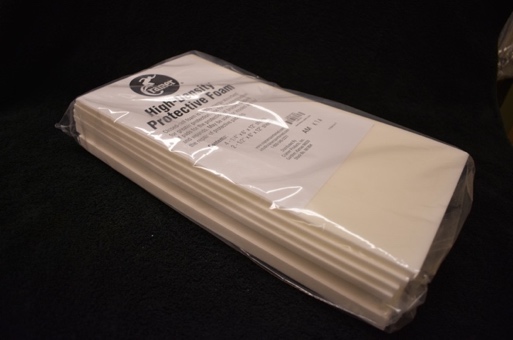 FAKS66$37.97/KITHigh Density Foam Kit(Cramer)4 sheets- ¼”X 6”X12”2 sheets- ½”X6”X12” 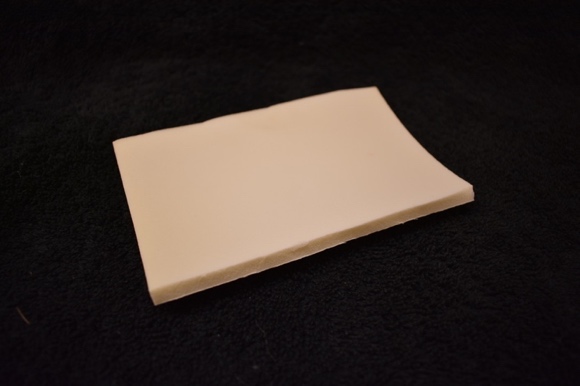 FAKS96$2.95/PIECEFoam (Adhesive)3” X 5” X 1/4”-1/8”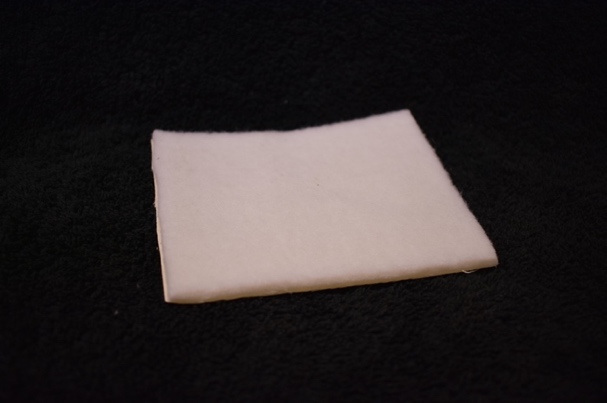 FAKS97$3.95/PIECEFelt (Adhesive)3” X 4” X 1/4”-1/8”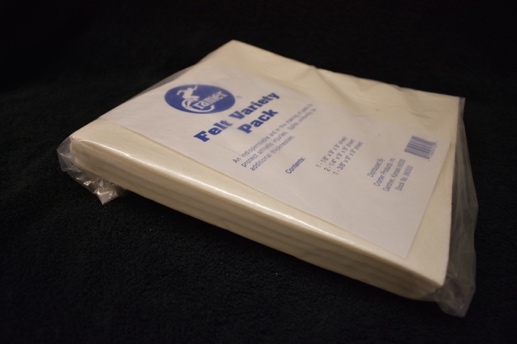 FAKS64$56.71/PACKFelt Variety Pack(Cramer)4 Pieces (9” X 9”)1 - 1/8”1 – 3/8”2 – 1/4"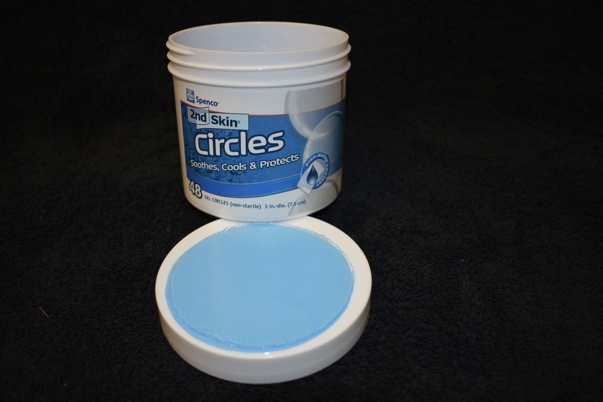 FAKS10$1.50/CIRCLESecond Skin3” Circle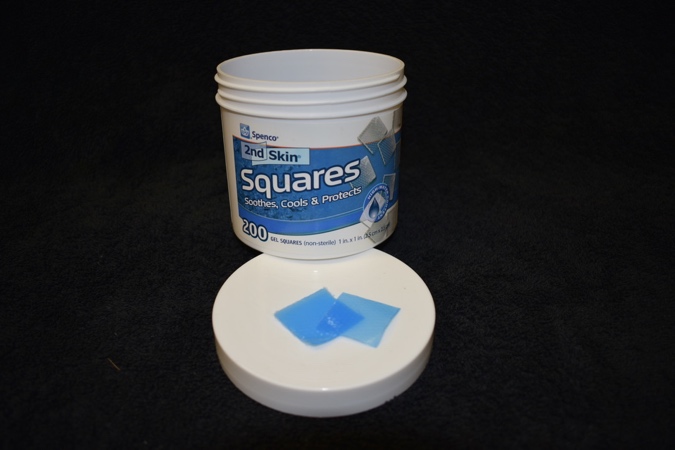 FAKS95$0.30/SQUARESecond Skin1” Square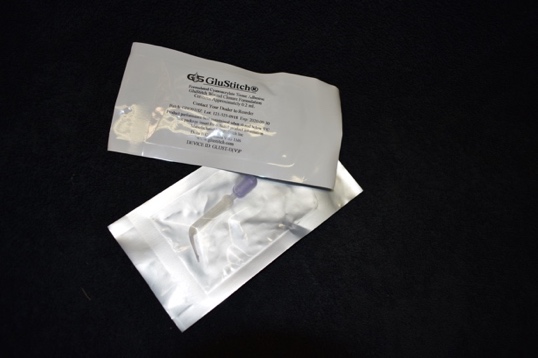 FAKS120$11.00/VIALGlu-StitchTissue Adhesive0.2ml Vial 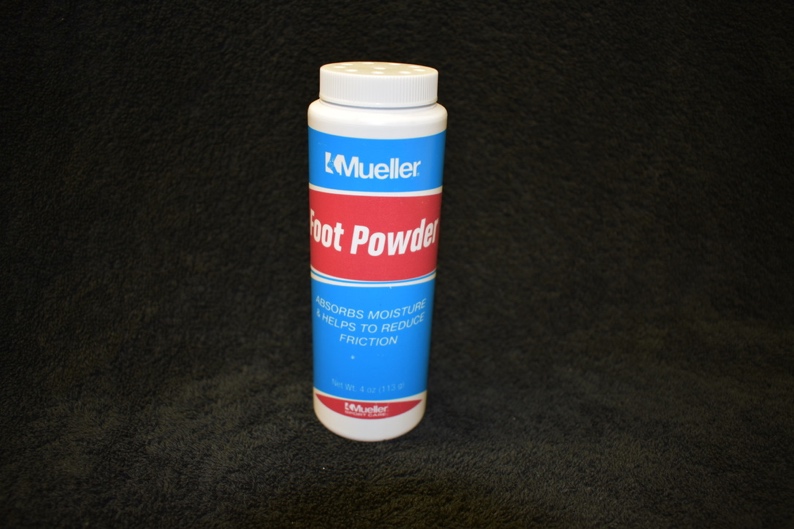 FAKS132$10.00/BOTTLEFoot Powder(Mueller)4 OZ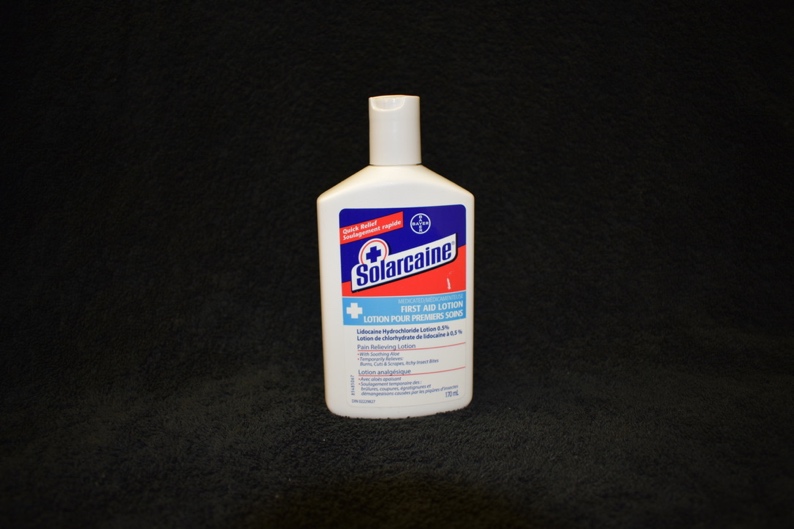 FAKS111$9.30/BOTTLESolarcaineMedicated Lotion for Relief of Burns, Cuts & Bites170ml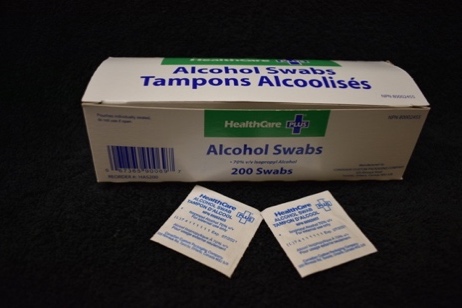 FAKS83$0.05/WIPEAlcohol Prep Wipes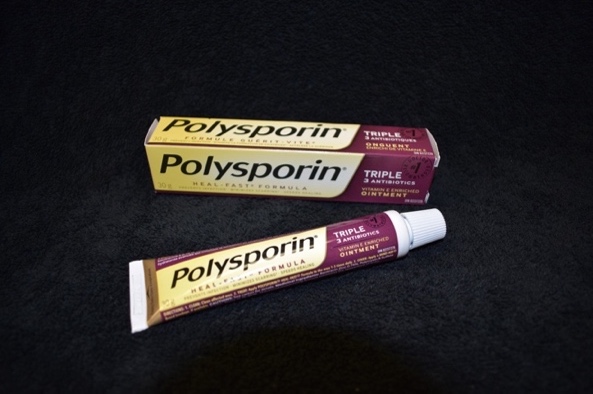 FAKS82$15.85/TUBEAntibiotic Ointment(Polysporin)30g Tube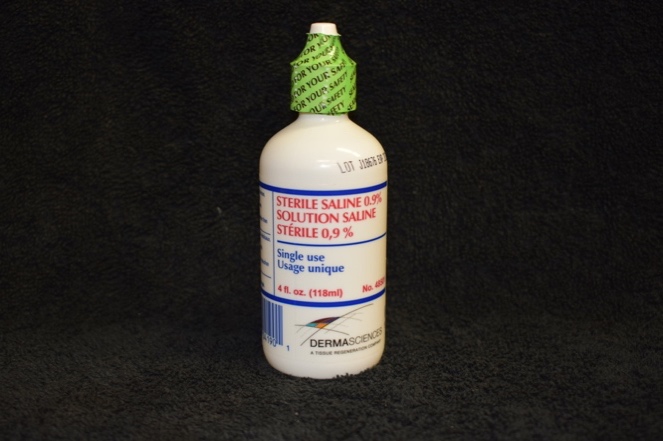 FAKS131$2.50/BOTTLESterile SalineSodium Chloride 0.9%4 OZ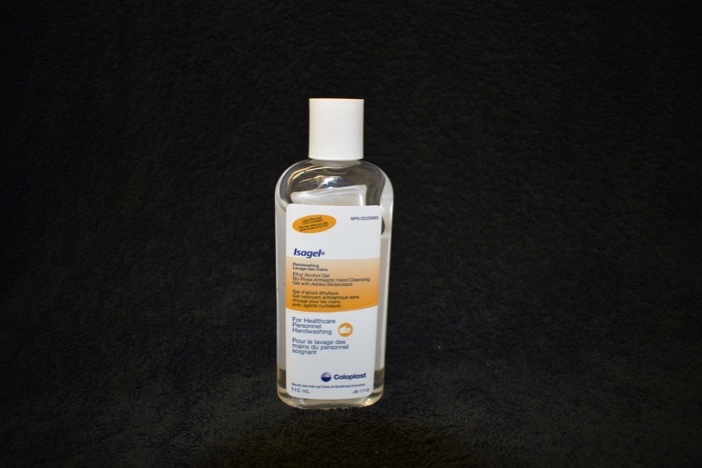 FAKS126$3.05/BOTTLEIsagel115ml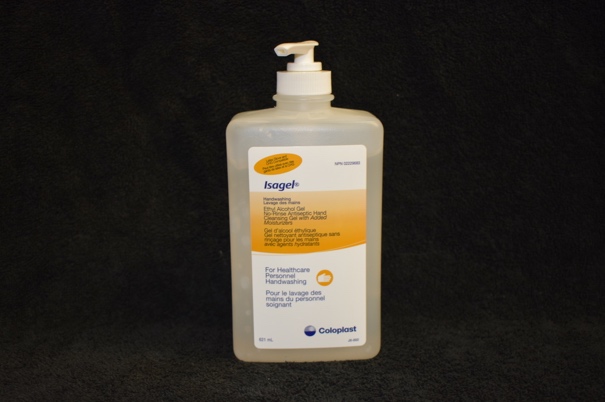 FAKS141$14.20/BOTTLEIsagel621mlPhoto Unavailable FAKS108$17.00/CANAntibacterial Waterless Foam Soap(Cramer)5 OZ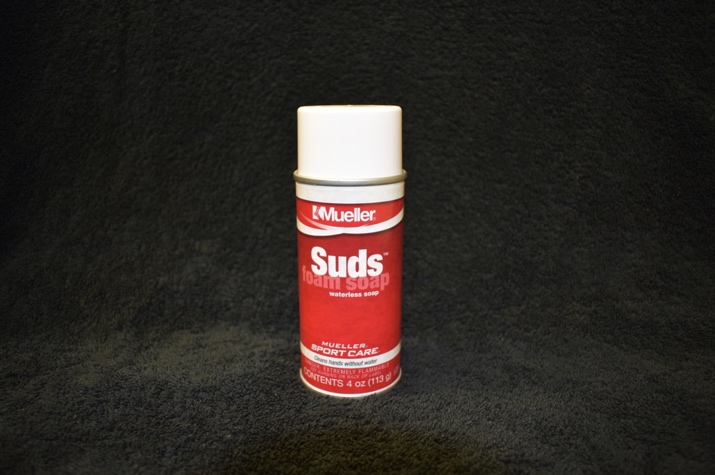 FAKS315$8.80/CANAntibacterial Waterless Foam Soap(Mueller)4 OZ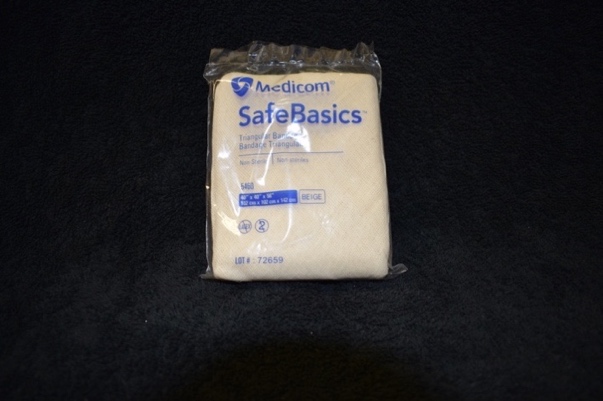 FAKS55$1.65/BANDAGETriangle BandageArm Sling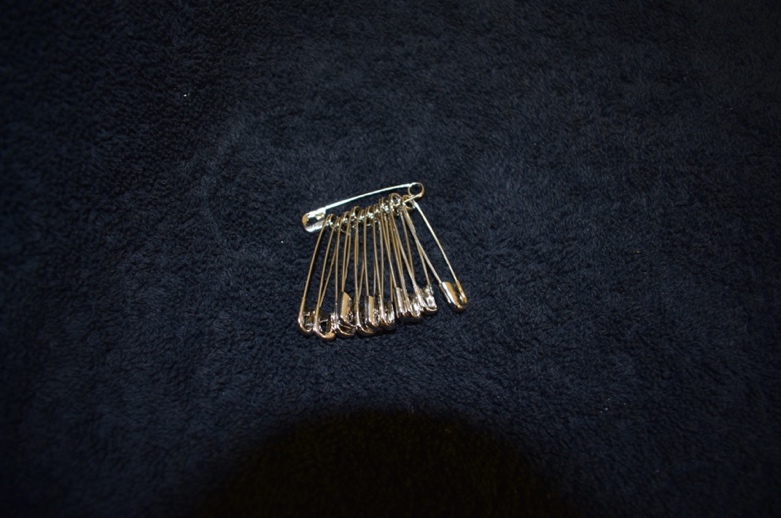 FAKS56$0.10/PINSafety Pin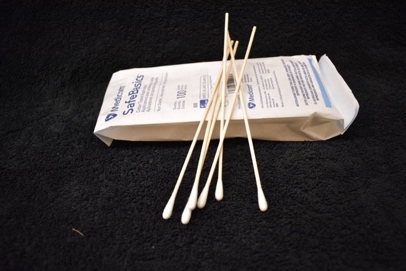 FAKS84$0.05/STICKCotton Tipped Applicator6” Non-Sterile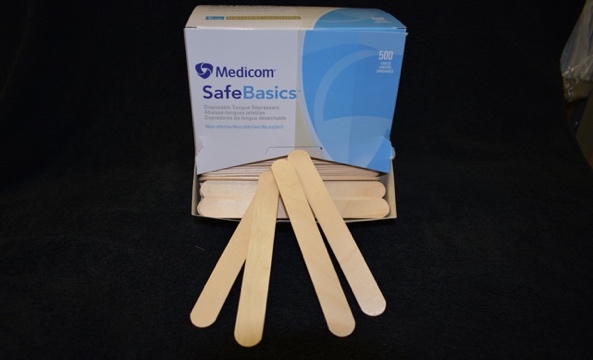 FAKS52$0.05/STICKTongue DepressorNon-Sterile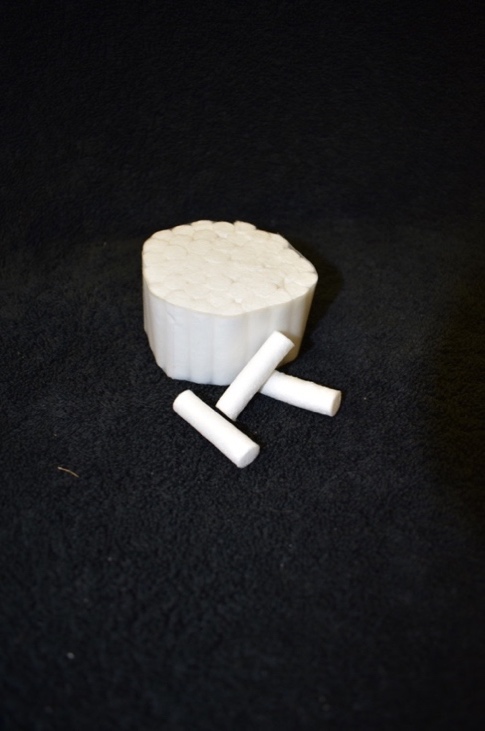 FAKS110$0.20/PLUGNasal Plug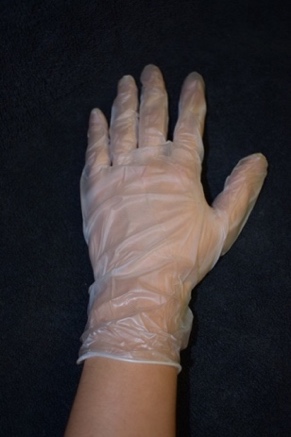 FAKS45$0.40/GLOVE PAIRVinyl Gloves Powder Free(Aurelia Delight)SM,MED,LAR,XL1 pair 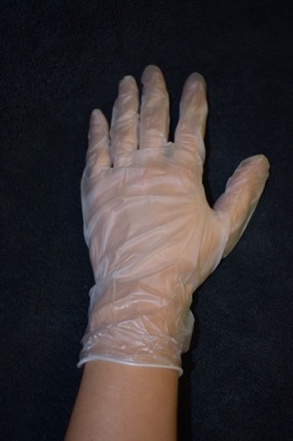 FAKS44$0.30/GLOVE PAIRLatex Gloves Powder Free (Aurelia Vibrant)SM,MED,LAR,XL 1 pair 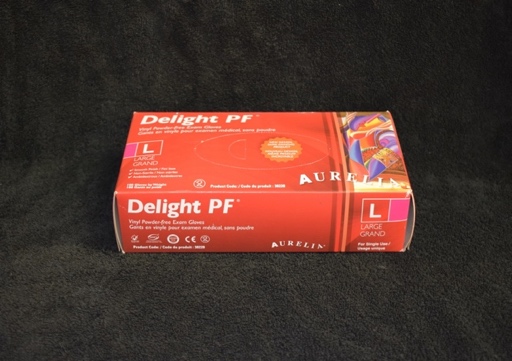 FAKS146$11.80/BOXVinyl Gloves Powder Free(Aurelia Delight)SM,MED,LAR,XLBox of 100 Gloves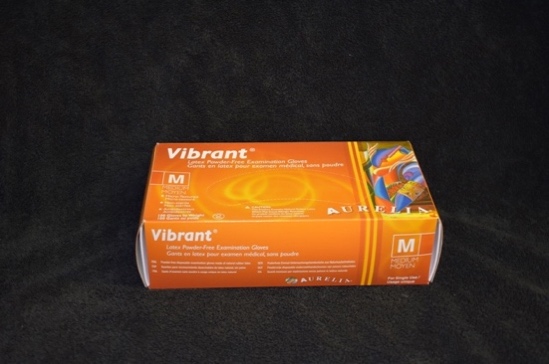 FAKS147$12.00/BOXLatex Gloves Powder Free (Aurelia Vibrant)SM,MED,LAR,XLBox of 100 Gloves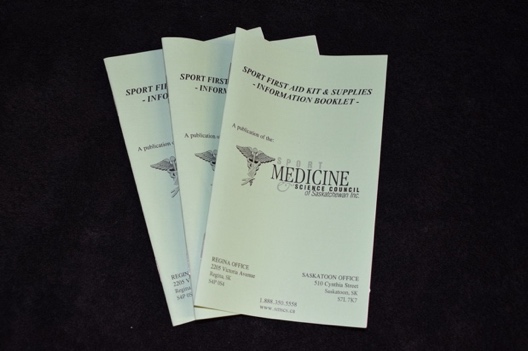 FAKS150$2.50/BOOKLETMini Sport 1st Aid Booklet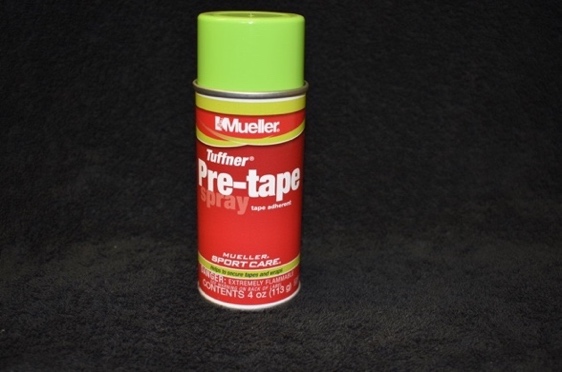 FAKS16$9.31/CANTape Adherent(Mueller)4 OZ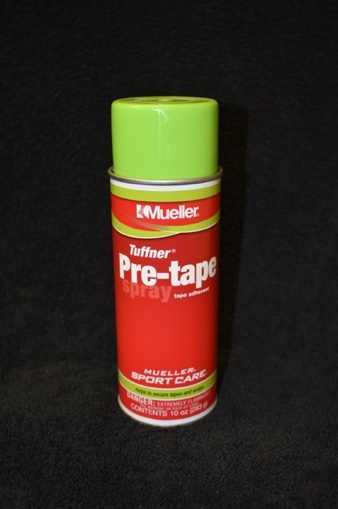 FAKS76$13.50/CANTape Adherent (Mueller)10 OZ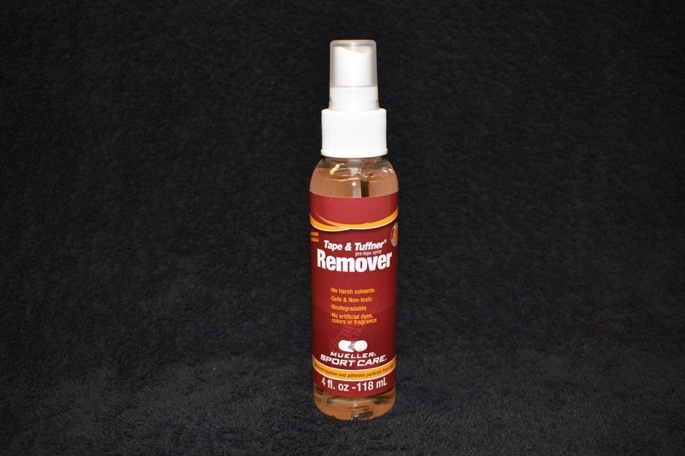 FAKS93$11.16/CANTape Dehesive/Remover4 OZ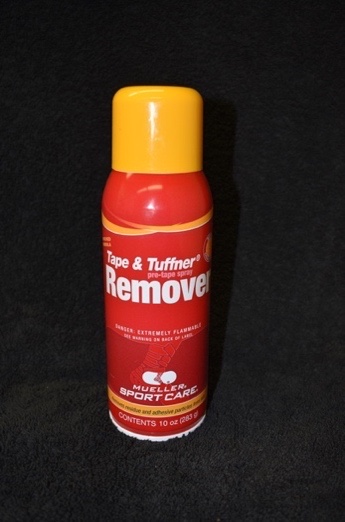 FAKS92$15.70/CANTape Dehesive/Remover10 OZPhoto UnavailableFAKS125$24.40/CANCold Spray6 OZ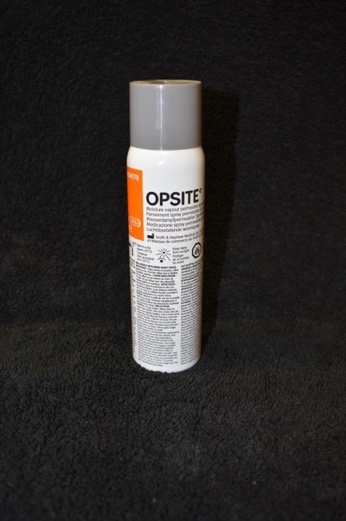 FAKS133$25.85/CANOpsite SpraySpray-On Wound Dressing100ml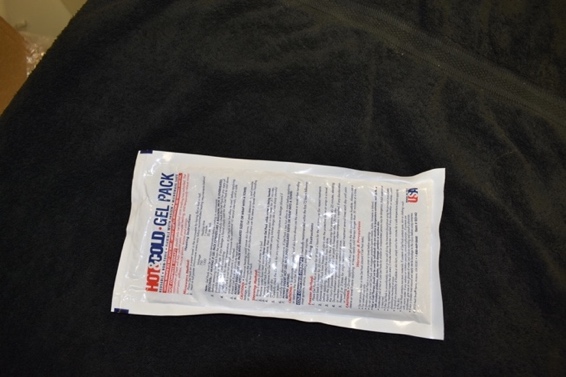 FAKS12$4.00/PACKHot/Cold PackRe-usable (Medi-temp)5” X 10”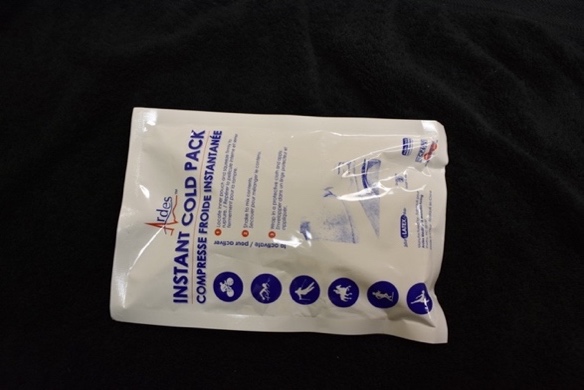 FAKS13$1.95/PACKInstant Cold Pack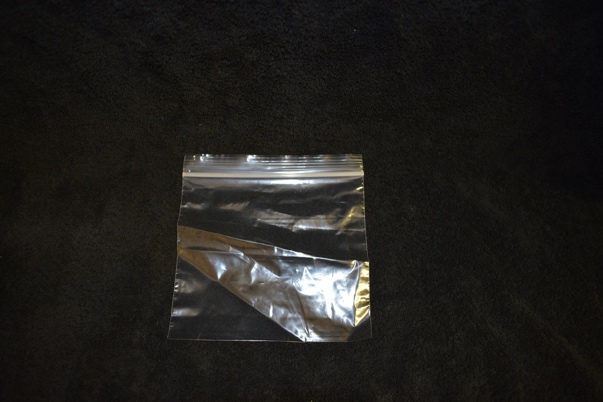 FAKS63$.030/BAGIce Baggies (Ziplock)8” X 10”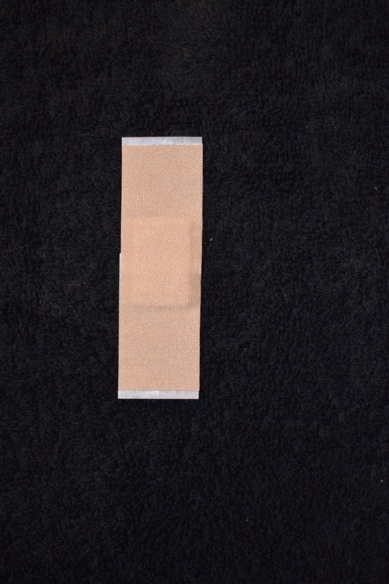 FAKS27$0.15/BANDAGERegular Bandaid(Coverlet)1” X 3”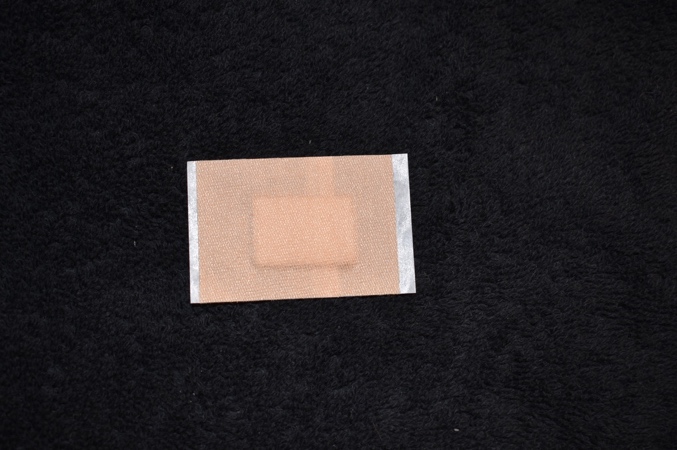 FAKS28$0.20/BANDAGEPatch Bandaid(Coverlet)1.5” X 2”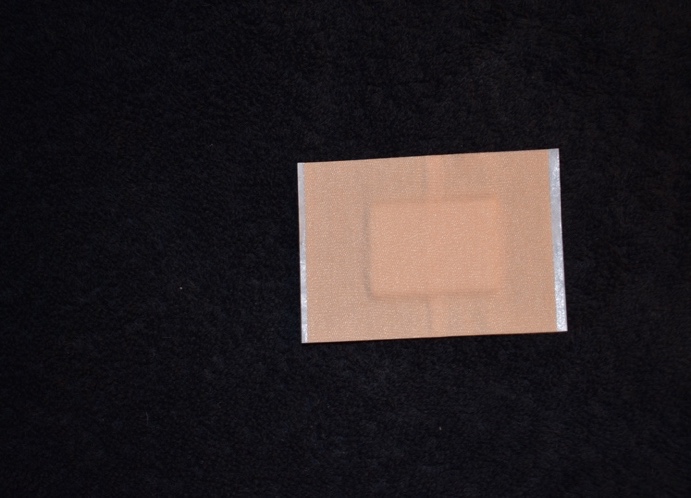 FAKS29$0.25/BANDAGEPatch Bandaid(Coverlet)2” X 3”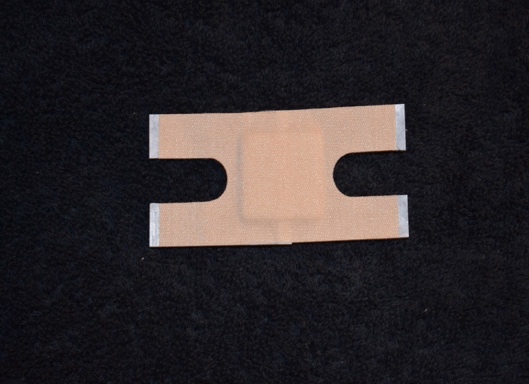 FAKS30$0.20/BANDAGEKnuckle Bandaid(Coverlet)1.5” X 3”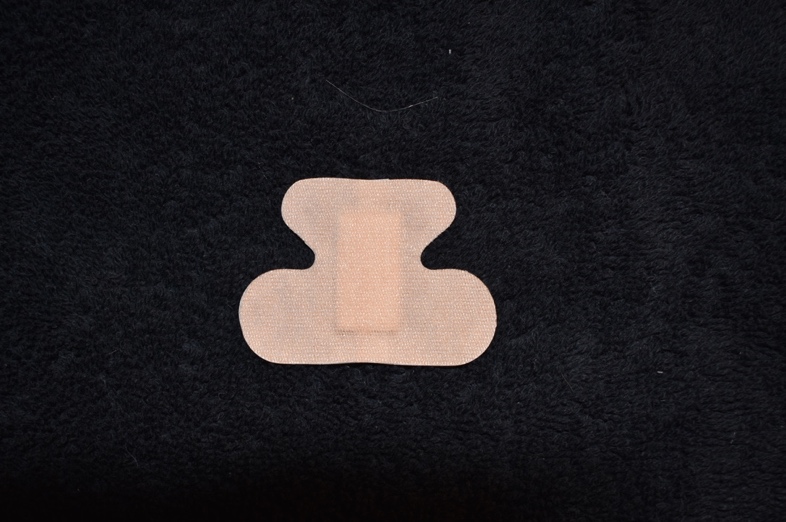 FAKS31$0.20/BANDAGEDigit Bandaid Small(Coverlet)2-1/8” X 1.5”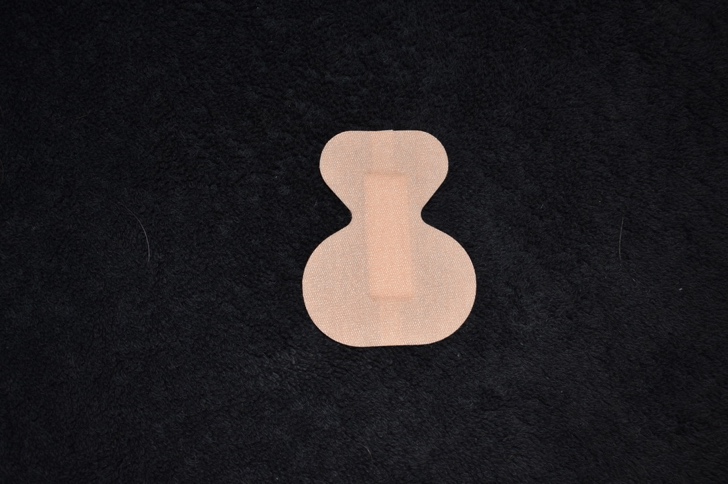 FAKS32$0.25/BANDAGEDigit Bandaid Large(Coverlet)2.5” X 2”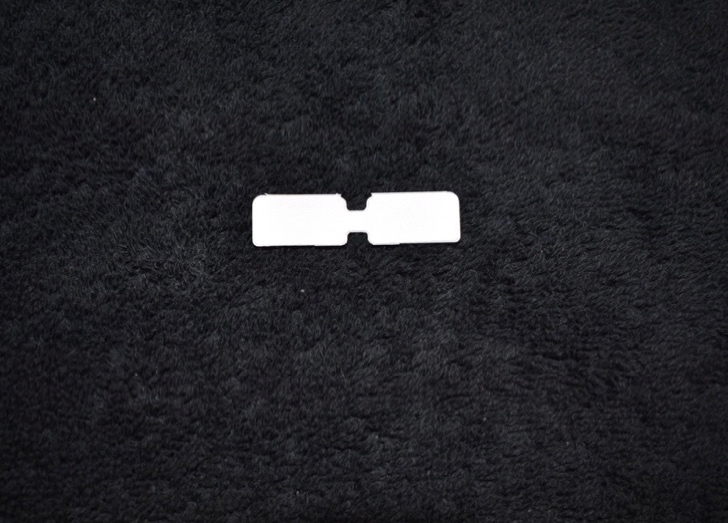 FAKS33$0.20/BANDAGEButterfly Wound Closure Bandaid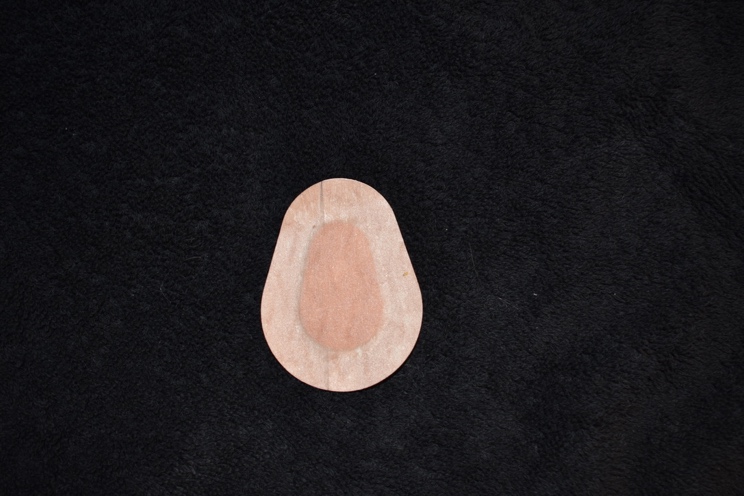 FAKS35$0.65/BANDAGEEye Bandaid(Opticlude)Child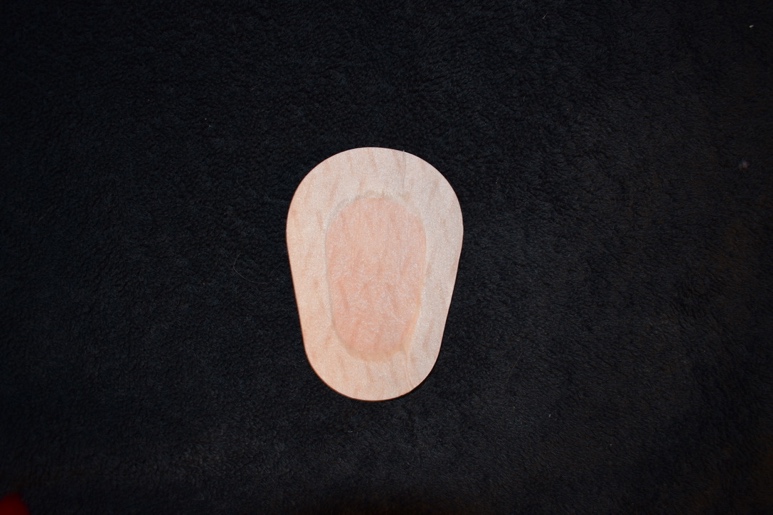 FAKS36$0.65/BANDAGEEye Bandaid(Opticlude)Adult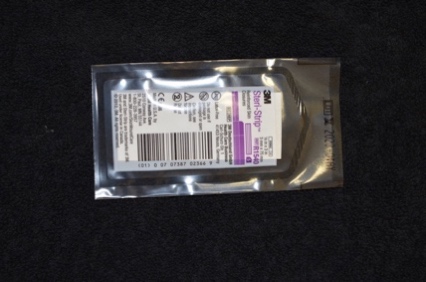 FAKS37$1.75/PACKSteri-Strip Skin Closure Bandaid1/8” X 3”Package of 5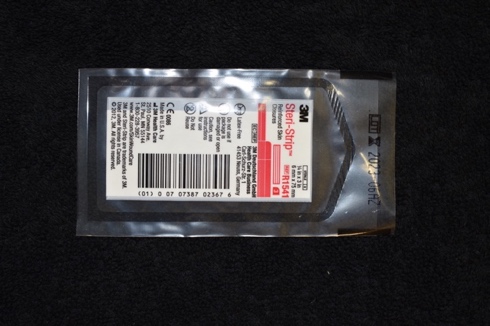 FAKS38$1.75/PACKSteri-Strip Skin Closure Bandaid1/4” X 3”Package of 3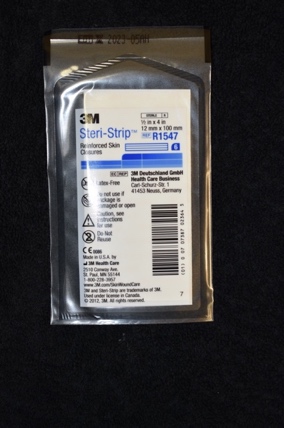 FAKS39$2.50/PACKSteri-Strip Skin Closure Bandaid1/2” X 4”Package of 6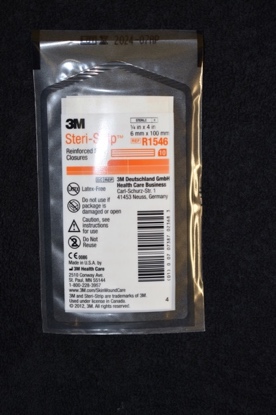 FAKS106$2.75/PACKSteri-Strip Skin Closure Bandaid1/4” X 4”Package of 10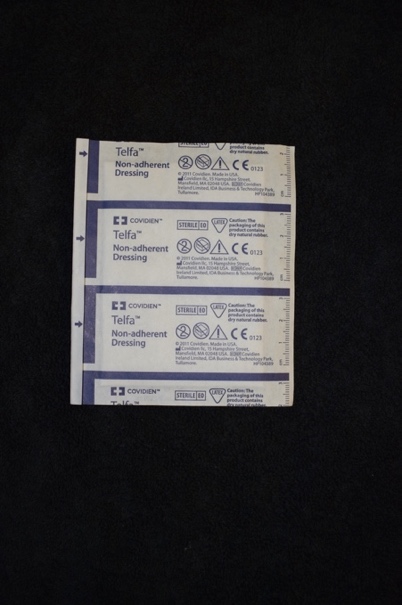 FAKS109$0.33/PADTelfa PadSterile Non-Adherent3” X 4”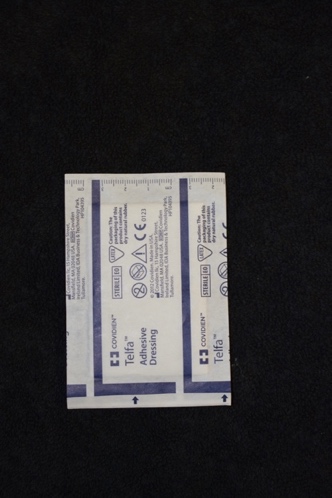 FAKS68$0.25/PADTelfa PadSterile Non-Adherent2” X 3”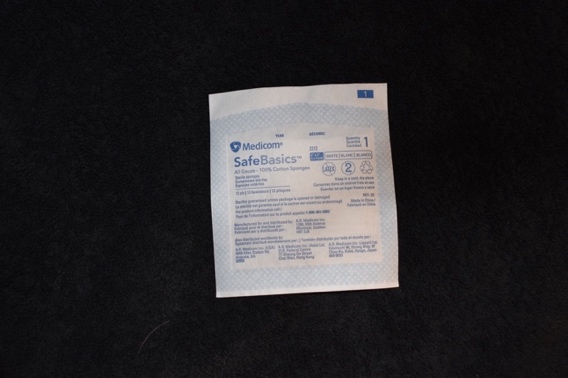 FAKS69$0.15/PADGauze SpongeSterile(Medicom)2” X 2”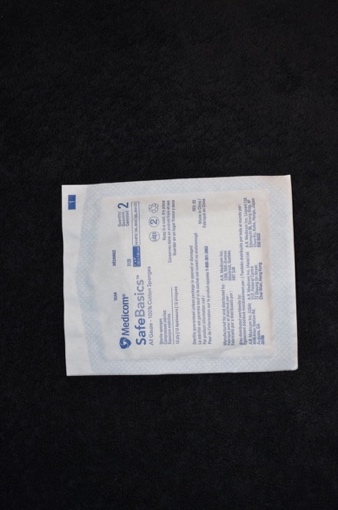 FAKS70$0.20/PADGauze SpongeSterile(Medicom)3” X 3”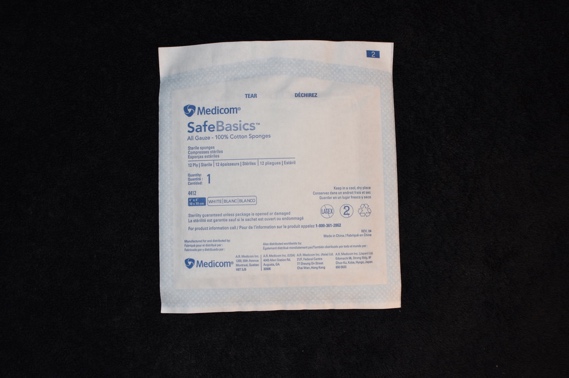 FAKS71$0.25/PADGauze SpongeSterile(Medicom)4” X 4”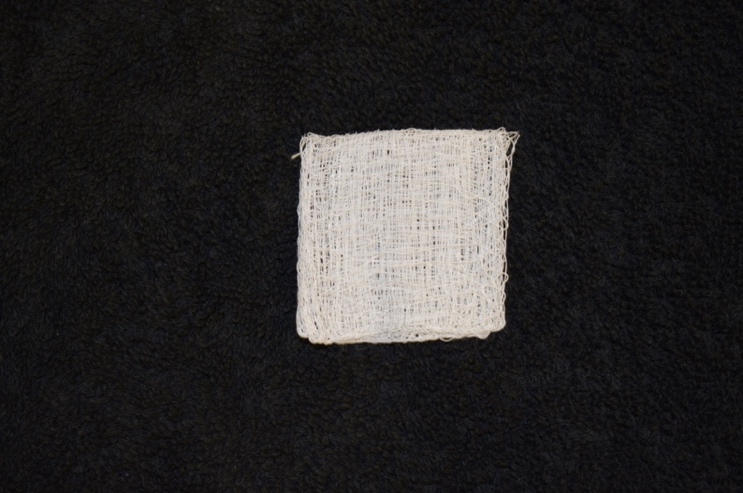 FAKS72$0.06/PADGauze SpongeNon-Sterile2” X 2”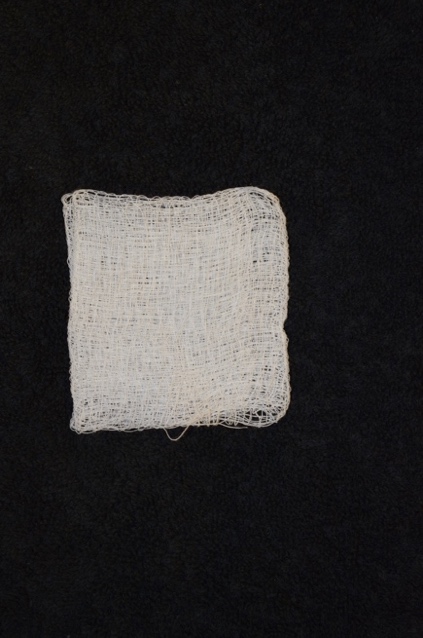 FAKS73$0.09/PADGauze SpongeNon-Sterile3” X 3”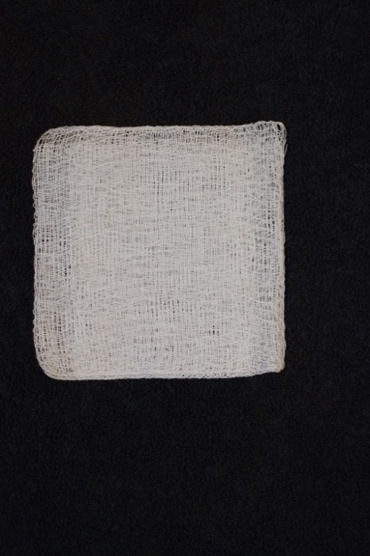 FAKS74$0.12/PADGauze SpongeNon-Sterile4” X 4”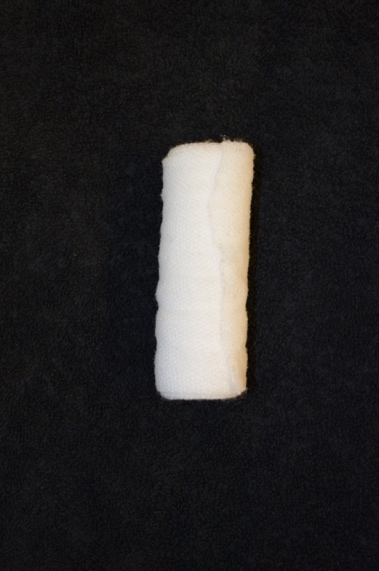 FAKS80$1.35/ROLLConforming Gauze Bandage RollSterile4” X 4.4 YDS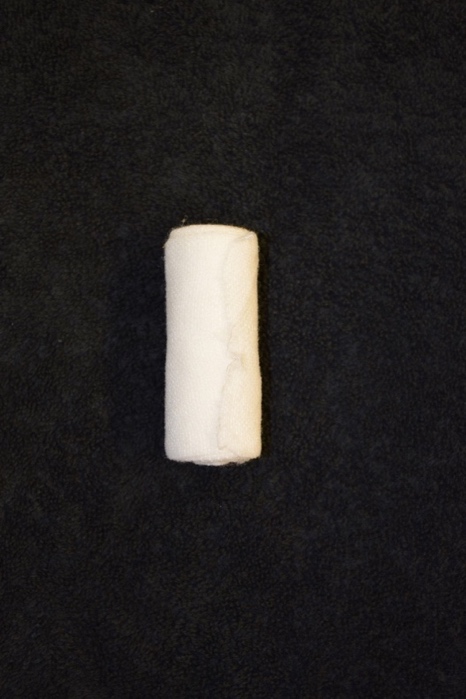 FAKS99$1.10/ROLLConforming Gauze Bandage RollSterile3” X 4.4 YDS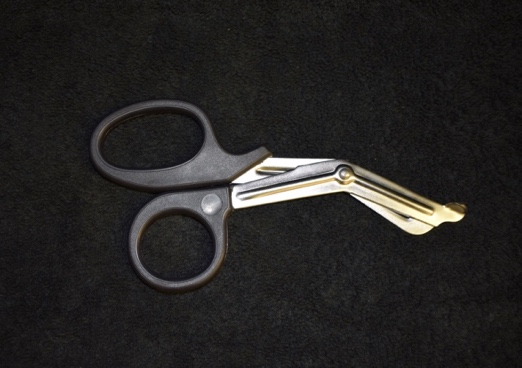 FAKS62 $11.25/SCISSORUniversal ScissorHigh Grade7”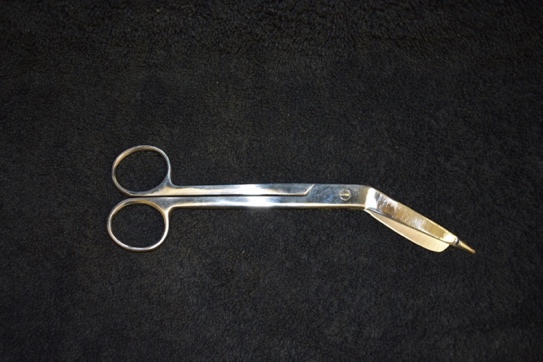 FAKS41$7.95/SCISSORTape/Bandage Scissor(Lister)7-1/4”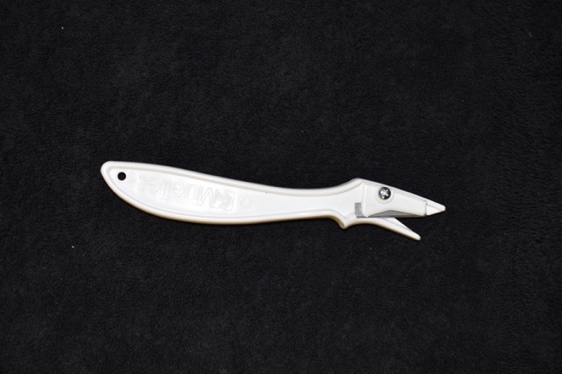 FAKS42$8.50/CUTTERZip Cut Tape Cutter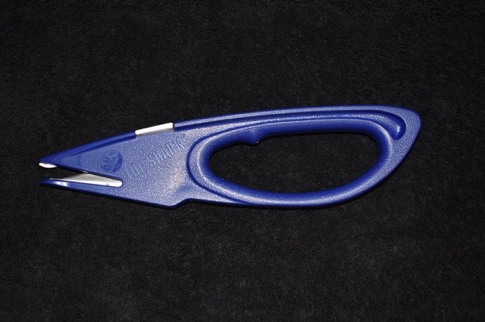 FAKS43$23.00/CUTTERShark Tape Cutter(Cramer)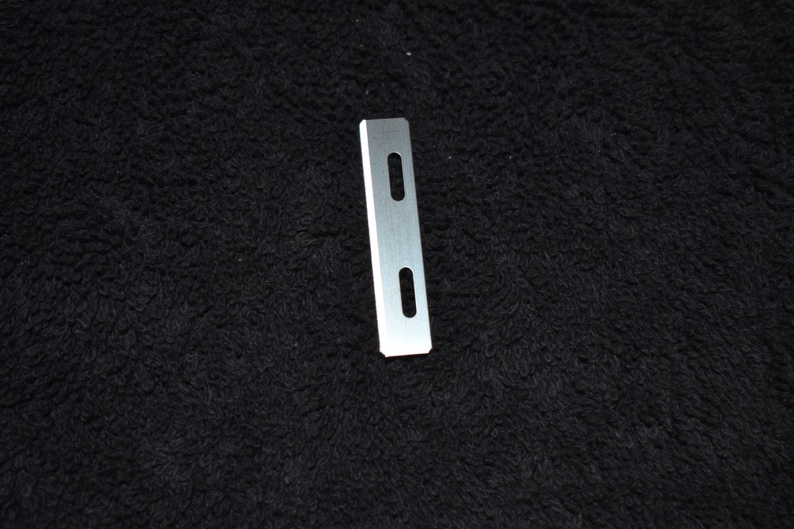 FAKS46$1.60/BLADEZip Cut Replacement Blade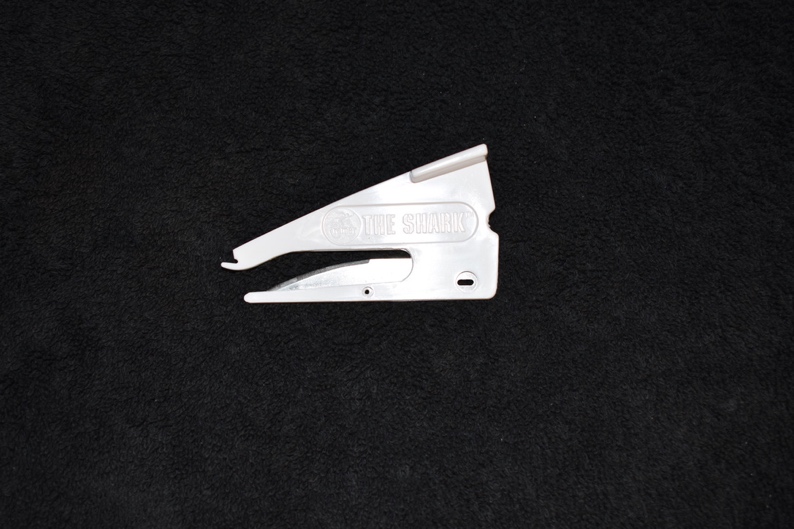 FAKS47$7.30/BLADEShark Replacement Blade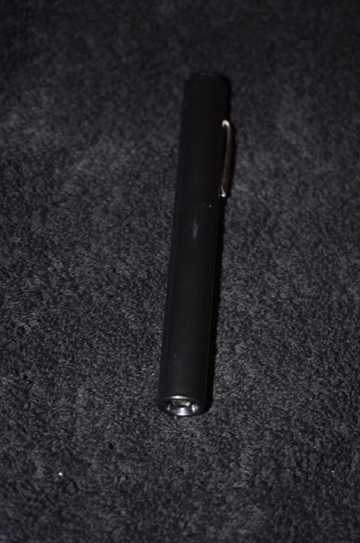 FAKS40$4.40/LIGHT	Pen Light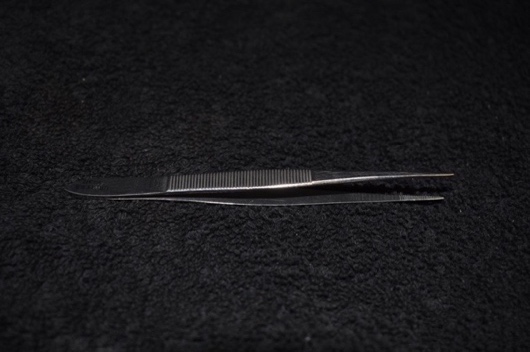 FAKS50$1.95/TWEEZERSplinter Forcep/ Tweezer4”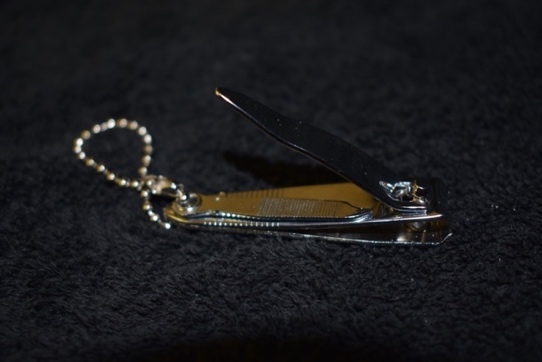 FAKS86$2.50/CLIPPERFinger Nail Clipper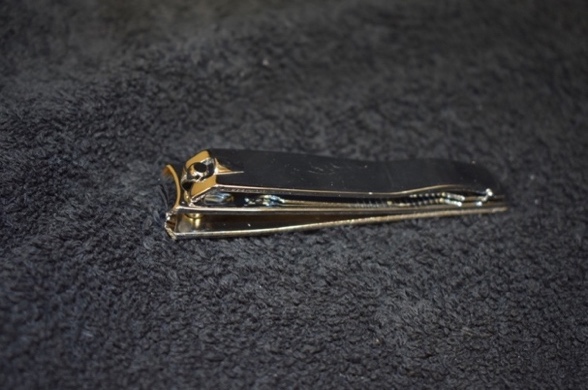 FAKS53$4.75/CLIPPERToe Nail Clipper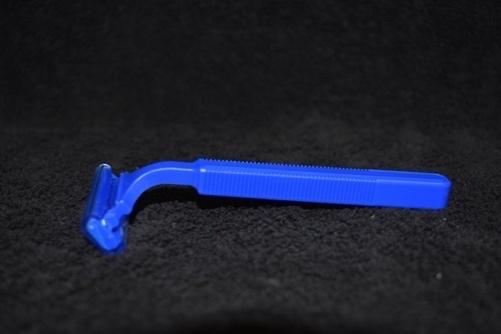 FAKS54$0.55/RAZORDisposable Razor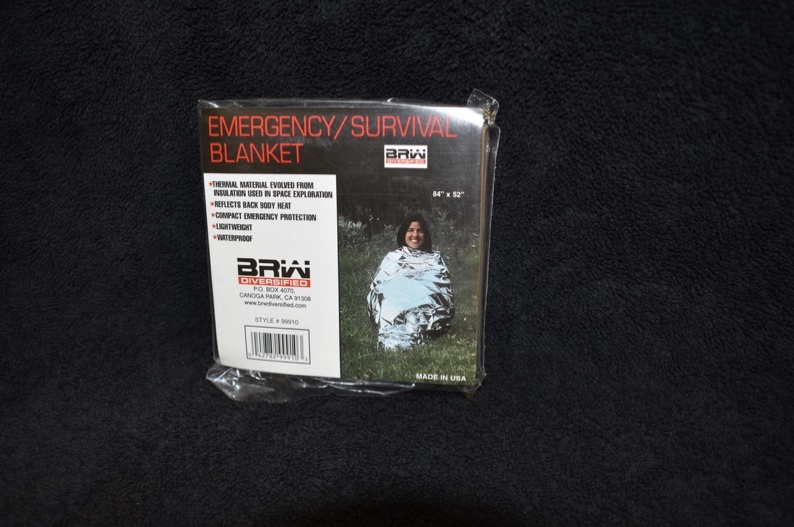 FAKS124$3.85/BLANKETEmergency Blanket 51” X 82”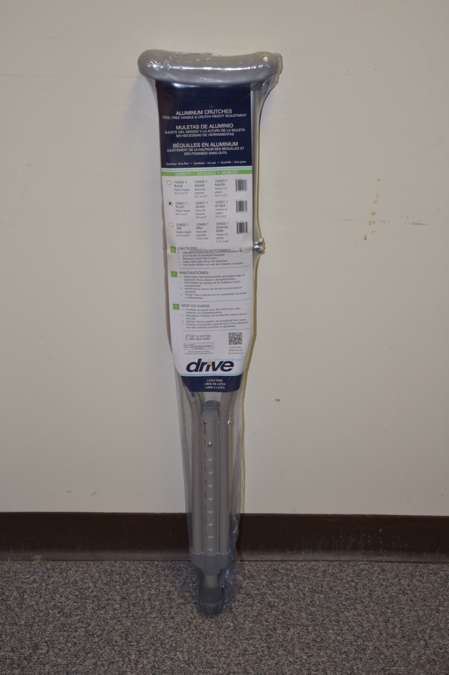 FAKS308$27.50/PAIRCrutches AluminumYouth4’6” – 5’2”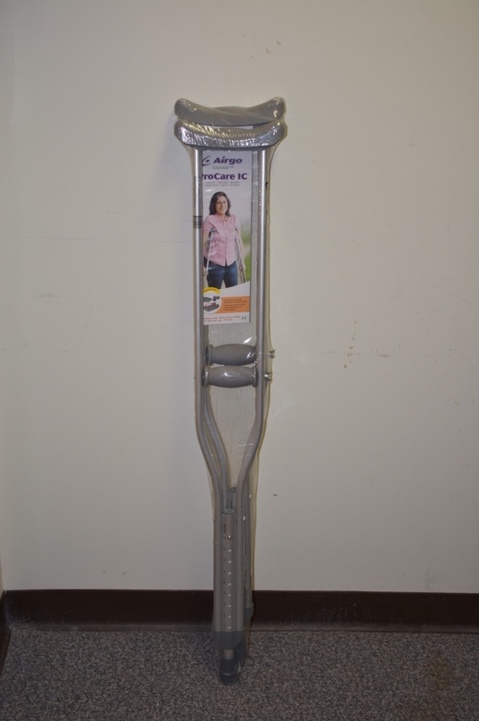 FAKS313$27.50/PAIRCrutches AluminumMedium Adult5’2” – 5’10”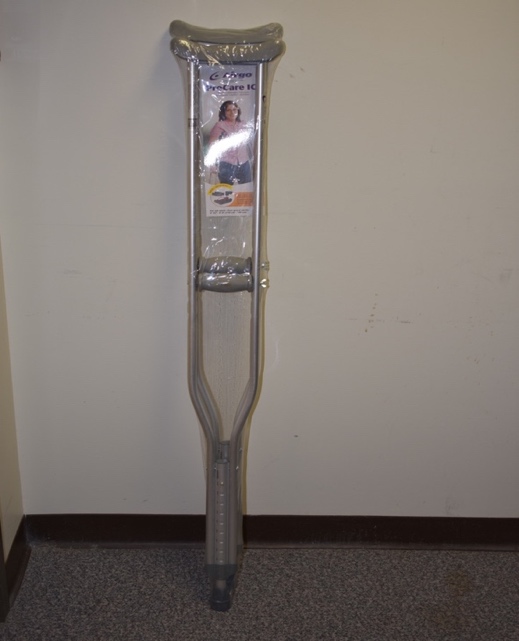 FAKS314$27.50/PAIRCrutches AluminumLarge Adult5’10” – 6’6”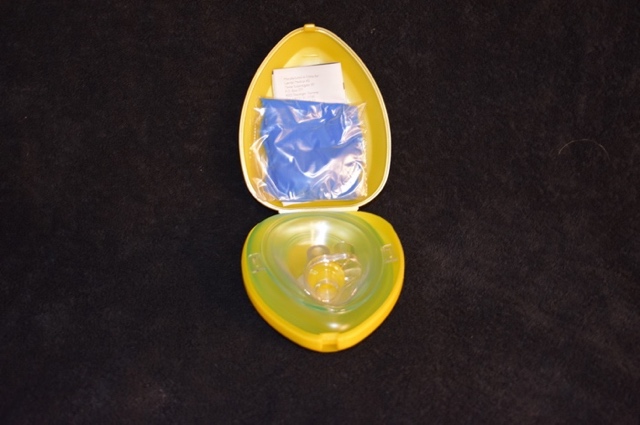 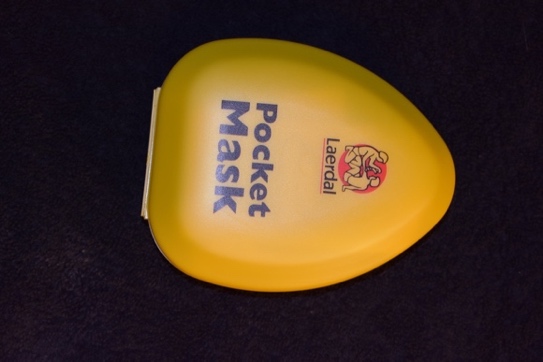 FAKS81$27.00/MASKCPR Pocket Mask With Oxygen Valve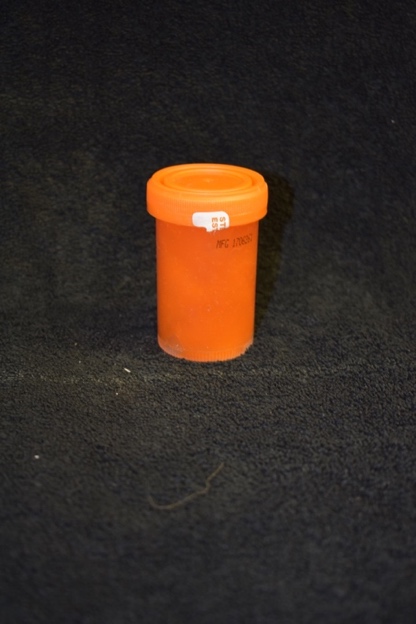 FAKS67$6.15/JARAnalgesic Ointment/ Atomic Balm(Cramer)3 OZ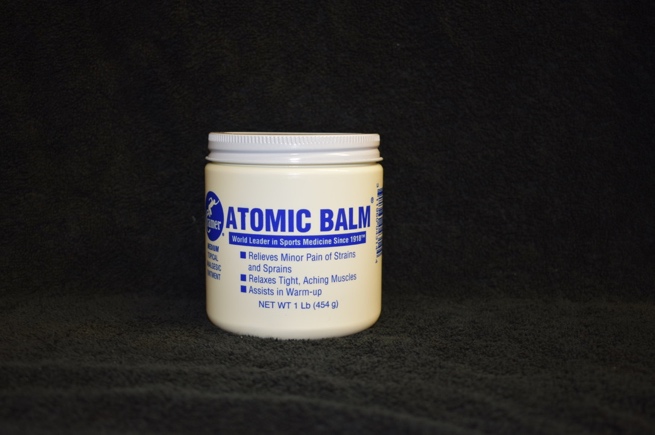 FAKS102$38.00/JARAnalgesic Ointment/ Atomic Balm(Cramer)1 LB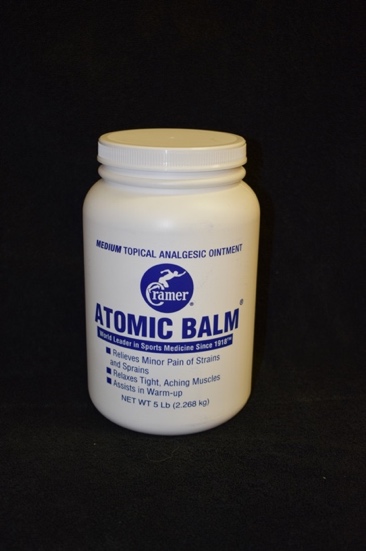 FAKS113$159.00/JARAnalgesic Ointment/ Atomic Balm(Cramer)5 LB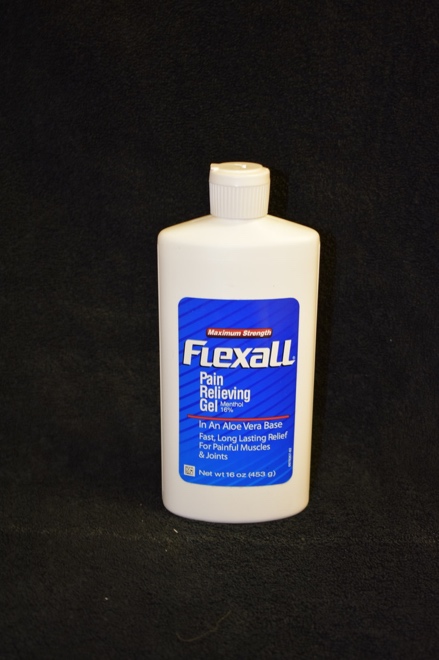 FAKS105$34.00/BOTTLEFlexall 454 RubExtra Strength16 OZ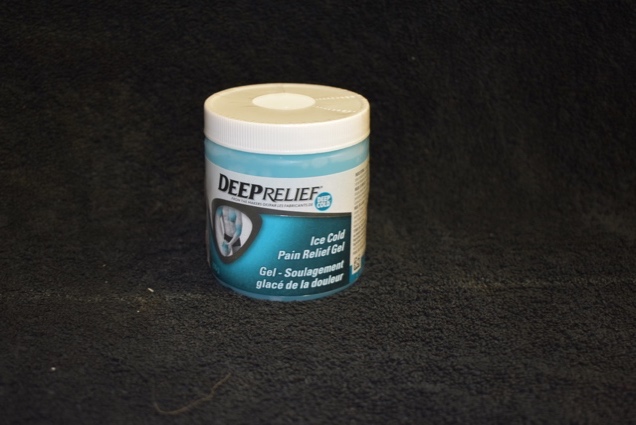 FAKS123$12.50/JARDeep Cold Pain Relief Gel8 OZ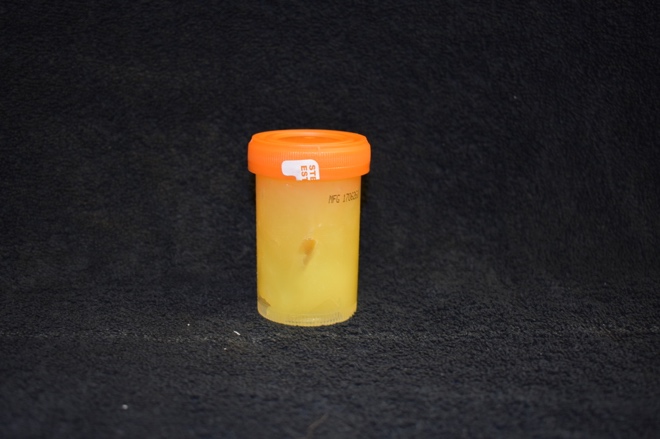 FAKS15$3.75/JARSkin Lube3 OZ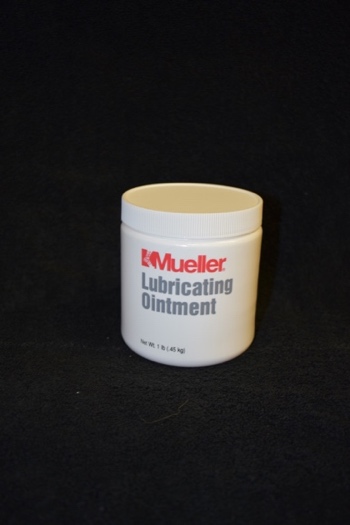 FAKS75$20.00/JARSkin Lube 1 LB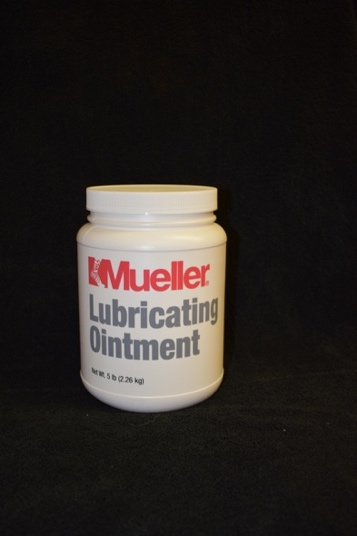 FAKS114$75.00/JARSkin Lube5 LB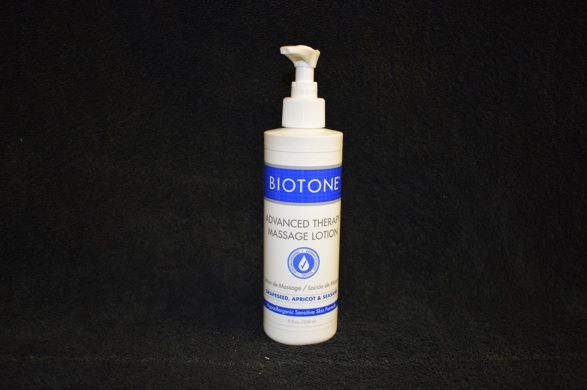 FAKS118$19.65/BOTTLEMassage LotionBiotane Advance Therapy8 OZ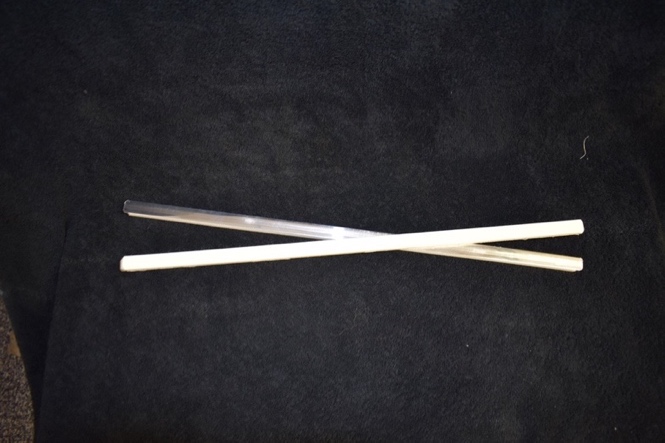 FAKS77$4.15/SPLINTFinger Splint Aluminum1/2" X 18”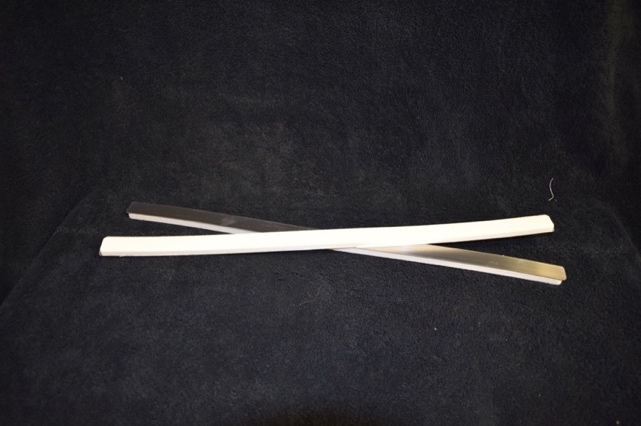 FAKS78$4.70/SPLINTFinger Splint Aluminum3/4" X 18”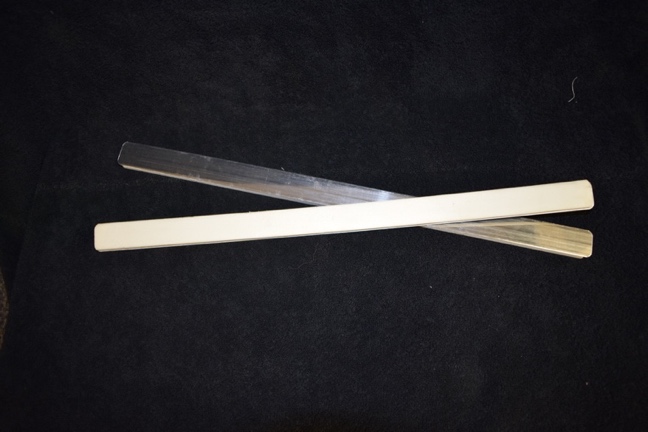 FAKS79$5.67/SPLINTFinger Splint Aluminum1" X 18”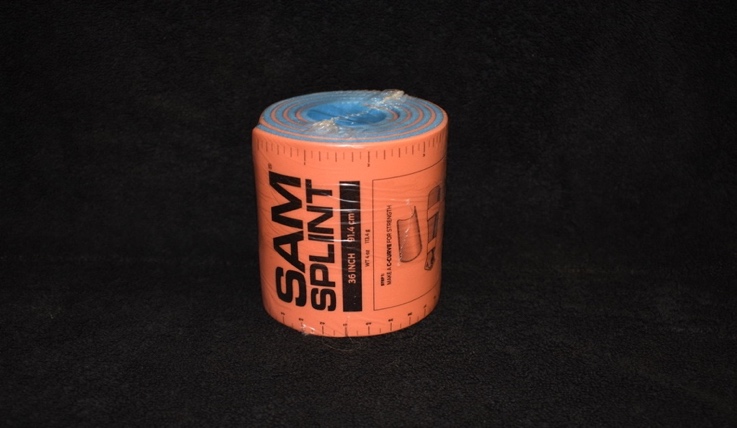 FAKS104$17.00/SPLINTSAM Splint4” X 36”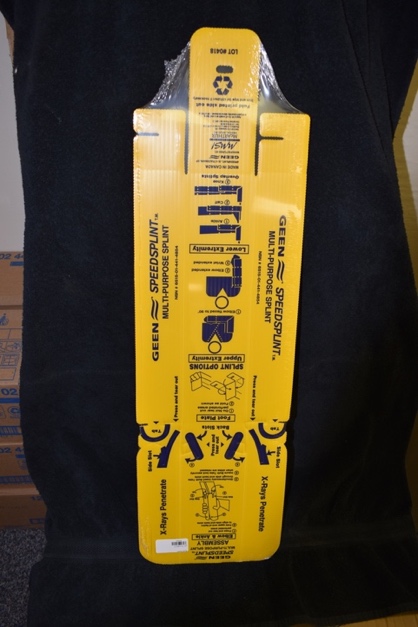 FAKS94$15.50/SPLINTQuick (Speed) SplintMulti-Purpose Limb Splint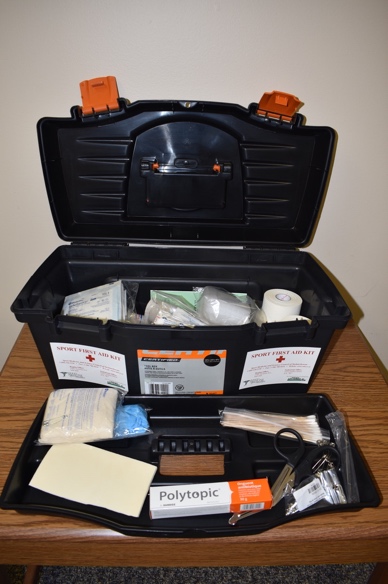 FAK02$160.00/KITStandard Sport First Aid Kit Fully Stocked       -Container included*Full list of contents on our website under 1st Aid Sales drop down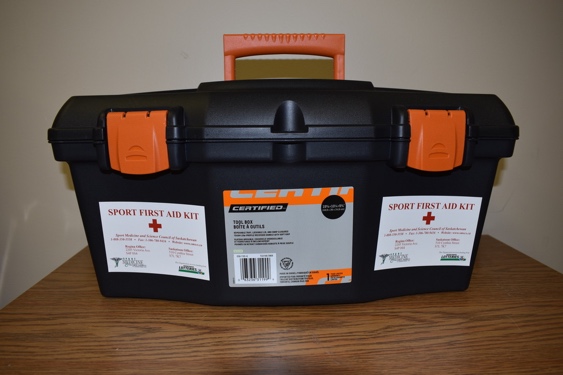 FAKS115$22.65/CONTAINERStandard Sport First Aid Kit Container*No additional supplies includedPhoto UnavailableFAKS134$140.00/ROLLThera-Band Exercise Band50 YDS - Latex FreeRed (Medium)Photo UnavailableFAKS135$160.00/ROLLThera-Band Exercise Band50 YDS - Latex FreeGreen (Heavy)Photo UnavailableFAKS136$175.00/ROLLThera-Band Exercise Band50 YDS - Latex FreeBlue (Extra Heavy)Photo UnavailableFAKS137$195.00/ROLLThera-Band Exercise Band50 YDS - Latex FreeBlack (Special Heavy)Photo UnavailableFAKS145$235.00/ROLLThera-Band Exercise Band50 YDS - Latex FreeSilver (Super Heavy)